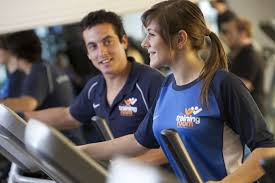 Edexcel BTEC Level 2 and 3 Awards in Employment Awareness in Active Leisure and Learning (QCF)ERR for Workbook for:Playworkers studying at Level 3: Unit 4:  Understanding the Active Leisure and Learning SectorThe Active Leisure and Learning Industry covers a wide range of areas including the ones detailed on this website:http://www.skillsactive.com/standards-quals/skillsactive-s-national-occupational-standards L/O 1 Understand the key features of the active leisure and learning sectorTask One: Assessment Criteria 1.1Describe the active leisure and learning sector’s scope and sizeThe active leisure and learning industry contributes to society in many ways by providing employment, play and exercise opportunities. Assessment criteria 1.2 calls for you to:Explain the contribution that active leisure and learning makes to the economy andsocietySkillsactive are the Governments Sector Skills Council who cater for employer needs in several areas. Use the website link to meet Assessment criteria 1.3:http://www.skillsactive.com/ Explain the role of the Sector Skills Council responsible for active leisure andLearning A/C 1.4 Define the main sub sectors within the active leisure and learning sectorLearning Outcome 2:Understand the key features of the active leisure and learning sub sector in which they workAssessment Criteria 2.1 Describe the composition of their sub sector in terms of public, private and voluntary organisationsAssessment Criteria 2.2 Analyse the size of their sub sector in terms of employment and participationWorking as a Playworker, you are responsible for the care and wellbeing of children and young people. To meet assessment criteria 2.3 you must  Interpret the economic and social value of their sub sectorAssessment Criteria 2.4 Explain factors causing change in their sub sectorAssessment Criteria 2.5Explain the essential principles, values or codes of practice in their sub sectorAssessment Criteria 2.6Describe the roles of key organisations in their sector, including any representative and regulatory bodies, trade unions and trade associationsAssessment Criteria 2.7Explain the links their sub sector has with other industriesLearning Outcome 3 Understand employment and career opportunities in the active leisure and learning sub sector in which they workAssessment Criteria 3.1 Identify sources of information on career progression, training and educationAssessment Criteria 3.2Describe the main job roles within their sub sectorAssessment Criteria 3.3 Describe potential career pathways in their sub sectorComplete the table below showing how through study and gaining qualifications you can continue to develop and progress. Think of the job roles availableExplain each role and the duties performed by people holding these positionsAssessment Criteria 3.4Identify what is required to progress in their sub sector in terms of qualifications, skills and knowledge, experience and personal qualitiesAssessment Criteria 3.5Explain how skills and knowledge acquired in their sub sector could relate to job opportunities elsewhereActivities providedHow the economy and society benefits from thisExample: After school clubsThese allow parents to know their children are being cared for in a professional manner whilst they are working. This generates spending power to benefit the economyDescribe the role of your settingDescribe what type of organisation yours is?How is it runDescribe any voluntary organisations similar to yoursDescribe settings that carryout work similar to yoursWhich sector category do you think they fall into and why?Briefly describe how you think these three sectors operatePublicPrivateVoluntaryFactors that cause change in playwork Changes madeExample: Pay RatesAs staff members become more qualified they demand more pay. This leads to increased costs to parents and may cause them difficultiesKey Organisations linked to PlayworkRegulatory/Representative bodyAny trade union supportSource of informationHow will this information help you progress in your career Job descriptionWhat is the role played by this personJob Role/TitleDuties performedJob Role/TitleQualification needed?Experience required?What personal skills are required?